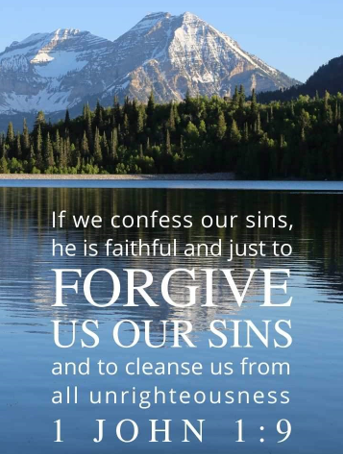 September 5, 202115th Sunday after PentecostCarson City United Methodist Church10:00 amPrelude/Greeting*Indicates stand as you are ableCall to WorshipFrom Revelation 21L: We long for the day when we hear.P: A loud voice from the throne saying, “Look! God’s    dwelling place is now among the people, L: And God will dwell with us.  P: We will be his people, and God himself will be with us and be our God.  L: God will wipe every tear from our eyes. P: There will be no more death’ or mourning or crying      or pain, For the old order of things has passed       away.” *Hymn:  America the Beautiful   UMH 696Opening Prayer: (unison)Gracious Heavenly Father, we do not come to your table this morning, trusting in our own goodness. We come trusting in your all-embracing love and mercy. We know we are not worthy to gather the crumbs from under your table. But it is your nature to always have compassion and mercy. So feed us with the body and blood of Jesus Christ this morning, your Son, our savior, and Lord so that we may forever live in him and he in us AMEN.Contemporary Song:  Don’t Tread on Me (We the Kingdom)Gospel Reading: MATTHEW 18:21-35Old Testament: PROVERBS 28:13Epistle Lesson: 1 JOHN 1:5-10THE MESSAGECommunionChildren’s Song: Every Where I go, I go with You (VBS)Sharing of our joys and concernsCall to Prayer: Turn Your Eyes Upon Jesus 			UMH 349Pastoral PrayerOffering/Offertory PrayerDoxology UMH 95*Hymn: The Battle Hymn of the Republic UMH 717BENEDICTIONCCUMC – Announcements========================================Office closed: In observance of Labor Day CCUMC office will be closed Monday, Sep 6th.========================================Volunteers needed for: Lighting of Candles and Passing of Collections Plate starts Sunday, Sep 12th.  The signup sheet will be passed around today and will be placed on the table with the Sunday Bulletins.  ========================================Event questionnaire: You will find an insert within the bulletin that we would like all to out.  Please return it to the office.========================================Nursery returns on Sunday, 9/12/21.  The schedule will be posted on the Nursery window at the 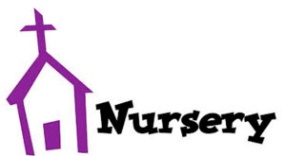 end of August.========================================      ***Important update***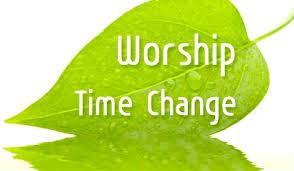 Effective Sunday, 9/12/21, we will continue with one Worship Service, but it will start at 10:30 am.=========================================Come join the fun on Sun, Sep 12th @ 9:15 am for lots of activities to welcome back our Sunday “Cool” Hour. Kids, Teens, are invited. Adults are invited to help.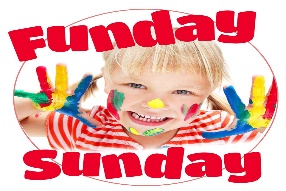 =========================================A.R.K. begins Sep 15th @ 6:30 pm to 8:00 pm in Daniels Den.  We will be learning about the Names of God in the Old Testament.  All kids welcome from ages 3 through 7th grade.  Snacks are included.=========================================Join us for our next Soup Lunch 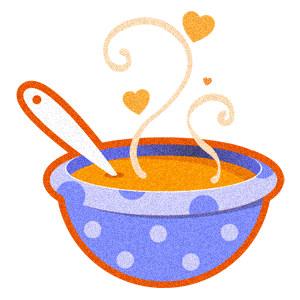 Fri, Sep 17th, 11 am - 1 pmSoup Luncheons email umwluncheon@gmail.comAnnouncements cont’d=========================================Women’s Small Group Studies will begin again from   6:30-8:00 pm on Sept 19th. All women who would like to be refreshed and energized in this world of ever-increasing fear, bad news and disappointment, are invited to come check us out! We laugh, learn, and intentionally connect with God and each other. New faces are always welcomed and cared for. Contact Nancy Wilson for more info.  989.763.5975=========================================Church Directory: It’s time for a new directory.  Schedule your photo session on Oct 10 & Oct 11 from 2-8:30 pm.  There are signup sheets located on the Welcome Center.  Informational documents & instructions are located Welcome Center & on table with the Sunday Bulletins.========================================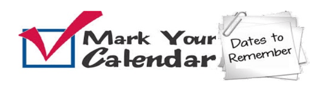 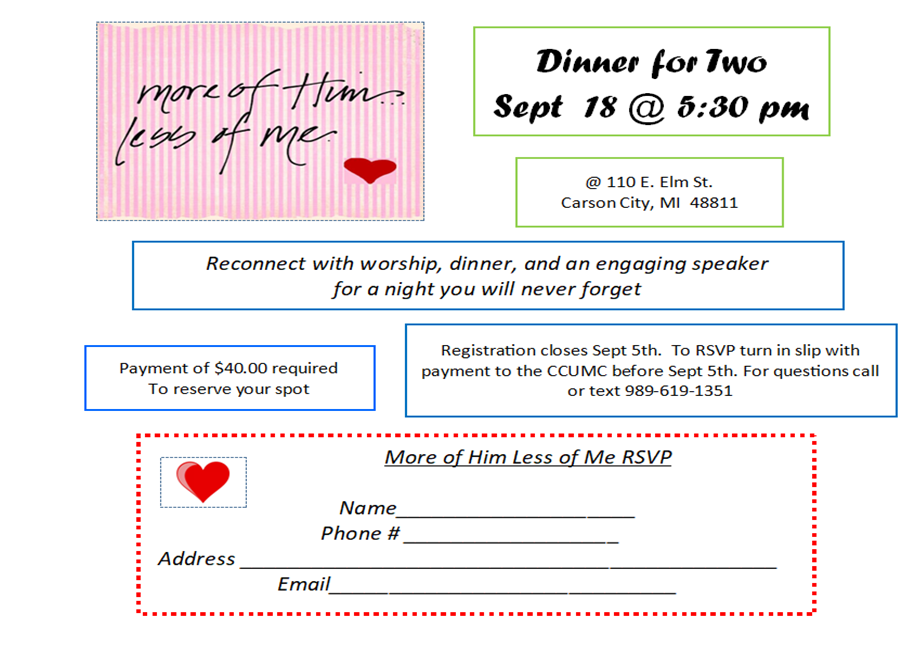 Serving and Supporting Sunday WorshipAudio/Video:  Pat MonroeJoys, Concerns & Prayer RequestFor those battling cancers: Wendy Crawfis, Beth Grienke, Jim Dunlap, Carolyn Nykerk, & Ray SeamanFor everyone who needs support, guidance or has health concerns.Monthly Giving 8/1 $2095.57   8/8 $4197.578/15 $2070.57    8/22 $4335.57    8/29 $910.01Coming Up9/06 Labor Day – Office Closed9/12 Funday Sunday 9:15 am9/13 UMW Come Eat with Us 5:30 pmOur Church in Ministry This Week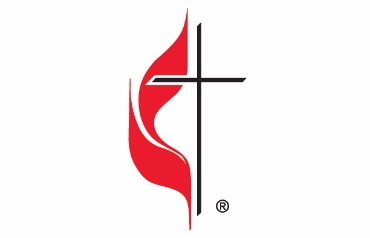 Carson City United Methodist ChurchLocation: 119 East Elm St., Carson City, MIMail: PO Box 298, Carson City, MI 48811Phone: 989-584-3797   Email: carsoncityumc@gmail.comWebsite: carsoncityumc.comOffice Hours: Monday-Thursday, 9:00 am-12:00 pmAfter hours by appointmentPastor: Ian McDonald 906-322-5318Secretary: Bonnie Seaman 989-763-1674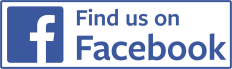 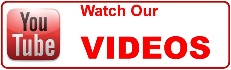 Weekly Sunday Bulletin now available on our website@ www.carsoncityumc.com“Jesus, help me travel lightly according to Your wisdom and to finish well”Sunday Worship 9/12 starts @ 10:30 amNursery9/12 during Worship SvcsA.R.K. 9/15 from 6:30-8:00 pmSundays Cool Hour 9/19 from 9:15-10:20 amWomen's Group 9/19 from 6:30-8:00 pmEuchre10/9 from 5:00-7:30 pmDorcas 10/4 starts @ 10:00 amMon 6:30 pmPersonal Transformation Class